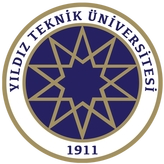 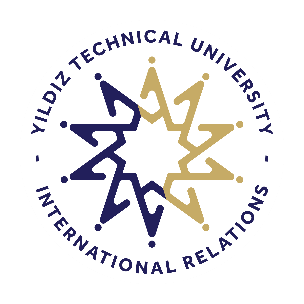 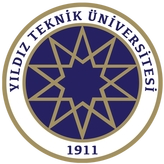 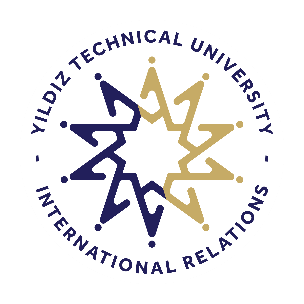 KATILIM SERTİFİKASICERTIFICATE OF ATTENDANCE KABUL EDEN KURUM / HOST INSTITUTIONKurumun adı / Name of institution: Erasmus kodu / Erasmus code: Bölüm / Department: HAREKETLİLİK TÜRÜ / MOBILITY TYPE Öğrenci Öğrenim Hareketliliği 			          Personel Ders Verme Hareketliliği    Student mobility for studies (SMS)				 Staff mobility for teaching assignments (STA) Öğrenci Staj Hareketliliği			          Personel Eğitim Alma Hareketliliği  Student mobility for training (SMT)				 Staff mobility for training (STT) ONAY / CONFIRMATIONİşbu belge ile / We hereby confirm thatAdı ve soyadı / First and last name: Geldiği kurum ve Erasmus kodu:Home institution and Erasmus code: aşağıda belirtilen tarihlerde Erasmus hareketliliğini tamamladığını onaylarız:has completed the Erasmus+ exchange in the below mentioned dates: Hareketlilik başlangıç tarihi /Start of mobility period: Hareketlilik bitiş tarihi / End of mobility period:Yer ve tarih:Place and date: Kabul eden kurumdaki yetkili kişinin adı ve görevi:Name and position of the authorised person in the host institution: İmza ve mühür:Signature and stamp: